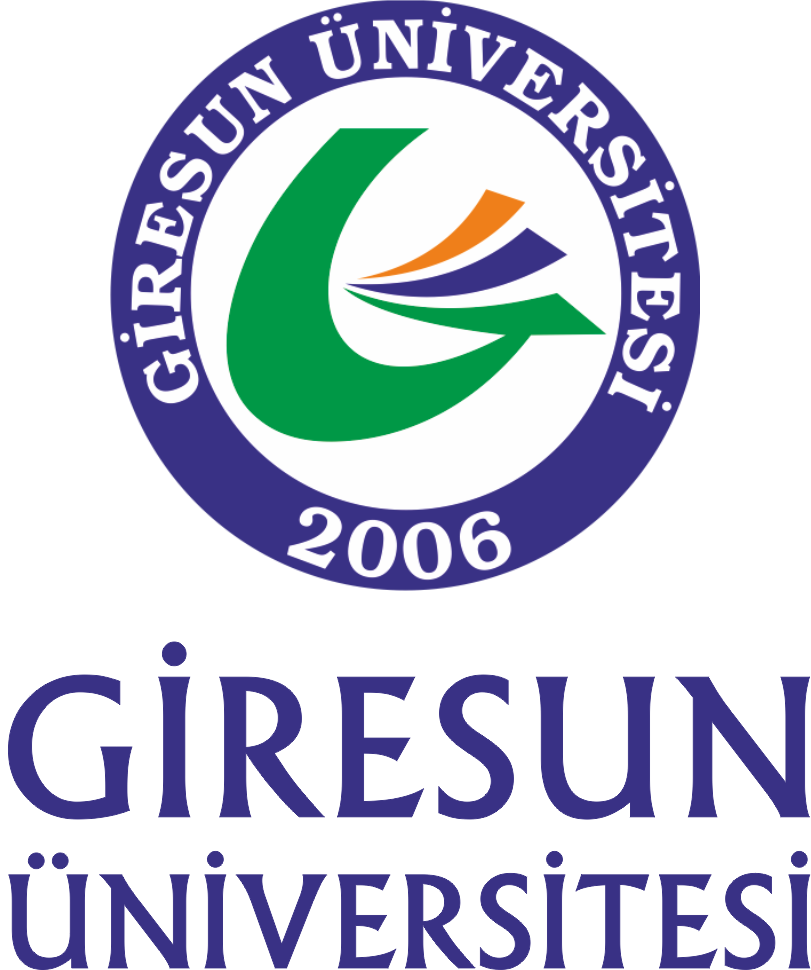 islami ilimler fakültesi 2022 yılı FAALİYET RAPORU İÇİNDEKİLERTABLOLAR 		BİRİM / ÜST YÖNETİCİ SUNUŞU 	Fakültemiz, Bakanlar Kurulu’nun 25.07.2012 tarih ve 3527 Sayılı Kararının 08.09.2012 tarih ve 28405 sayılı Resmi Gazete ’de yayınlanmasıyla kurulmuştur. 	Fakültemiz, İslami İlimler Programı ve İlköğretim Din Kültürü ve Ahlak Bilgisi Eğitimi Programı olmak üzere 2 programda öğretime başlamış ancak 2014-2015 eğitim-öğretim yılından itibaren İDKAB Programına öğrenci alınmadığından İslami İlimler Programı olarak eğitim-öğretim hayatına devam etmektedir. 2022-2023 eğitim-öğretim yılı güz dönemi itibariyle I. Öğretimde 531, II. Öğretimde 399 olmak üzere toplam 930 öğrenci eğitim görmektedir.	Fakültemiz; 3 Profesör (1’i Sözleşmeli Yabancı Uyruklu), 6 Doçent, 12 Doktor Öğretim Üyesi (1’i Sözleşmeli Yabancı Uyruklu), 3 Öğretim Görevlisi, 15 Araştırma Görevlisi (7 Araştırma Görevlisi (ÖYP) diğer Üniversitelerde Yükseklisans ve Doktora eğitimine devam etmektedir.) olmak üzere toplam 39 öğretim elemanı ile eğitim-öğretim hizmetini yürütmektedir. Fakültemiz, Üniversitemizin gözde bir fakültesi olma yolunda emin adımlarla ilerlemektedir.	Fakültemizin kuruluşunda emeği geçenleri minnetle anar, Fakültemizin gelişmesine yönelik çalışmalarından ve desteklerinden dolayı Üniversitemiz Rektörü Sayın Prof.Dr. Yılmaz CAN’a teşekkürlerimi sunarım.	Bu raporda Fakültemizin mevcut durumuna, yapılan çalışmalara ve bütçe uygulamalarına yer verilmiştir. Faaliyet raporunun amacına ulaşmasını temenni eder, saygılar sunarım.               Doç.Dr. Mustafa TUNÇER				     Dekan V.I- GENEL BİLGİLER	İslami İlimler Fakültesi, 08.09.2012 tarih ve 28405 sayılı Resmi Gazete ’de yayınlanarak yürürlüğe giren Bakanlar Kurulu’nun 25.07.2012 tarih ve 2012/3527 Sayılı Kararı ile Giresun Üniversitesine bağlı olarak kurulmuştur.	Fakültemiz, İlköğretim Din Kültürü ve Ahlak Bilgisi Eğitimi Bölümüne 2013-2014 eğitim-öğretim yılında 160 öğrenci, İslami İlimler Programına ise 2014-2015 eğitim-öğretim yılında 76 öğrenci ile lisans düzeyinde eğitim-öğretime başlamıştır. Halen 930 öğrenci mevcudu ve 39 öğretim elemanı ile eğitim-öğretim faaliyetine devam etmektedir. Fakültemiz ilk mezunlarını 2016-2017 eğitim-öğretim yılı bahar dönemi sonunda vermeye başlamıştırMisyon ve Vizyon Misyon: İslami İlimlerin, dinin ana kaynaklarına bağlı kalınarak etkili bir şekilde kavranıp özümsenmesini sağlamaya dönük akademik çalışmalar yapmak ve bu çalışma bilincini fakülte bünyesinde yerleştirmek,Fakülte öğrencilerinin yetiştirilmesinde olduğu kadar başta Giresun ve çevresi olmak üzere ulusal ve uluslararası sahada ihtiyaç duyulan alanlarda bilimsel katkıyı sağlamak,İslami ilimlerde araştırma yapmak ve fakültenin küresel anlamda etkinliğinin artırılması için gerekli dil, güncel yöntem ve teknikler gibi yeterliliklerin kazanılmasına yönelik planlar yapmak, projeler üretmek ve önlemler almak,Değişen hayat şartlarının bilincinde, yeni bilimsel yaklaşımlar ve bunların altındaki felsefi temellerin farkında olan; bölgede ve Karadeniz havzasında İslami ilimlerin ışığında araştıran, bilen, farklılıklara açık, tarihi köklerinden haberdar, bugünü kavrayan ve yarına yönelik öngörülerde bulunan bireyler yetiştirmek,Fakülte hizmetlerinin yanında, Milli Eğitim Bakanlığı, Diyanet İşleri Başkanlığı, bilimsel ve kültürel sahada çalışmaları olan resmi ve sivil toplum örgütleri ile işbirliği yapmak ve kamusal kurum ve tüm sivil toplum kuruluşlarıyla eşgüdüm içerisinde toplum yararına çalışmalar yapmak ve gerekli katkıyı sağlamak, Fakültede şeffaflık, adalet, karşılıklı saygı, paylaşım, katılım, işbirliği ve sorumluluk bilinci gibi erdemlerin etkin olduğu demokratik bir yönetim anlayışı oluşturmaktır.        Vizyon: İslam dininin temel kaynaklarından ve bilimsel verilerden hareketle; akademik araştırmalar yaparak İslami ilimlerin doğru anlaşılması, kavranması ve ilkelerin içselleştirilmesi suretiyle, bilimsel birikimden ve tarihi geçmişinden haberdar, çağın ihtiyaçlarını kavrayan, çevresini aydınlatan ve gelecek için planları olan, proje üreten, toplumun tüm katanlarına hitap edecek bireyler yetiştiren nitelikli ve öncü bir fakülte olmak.Yetki, Görev ve Sorumluluklar                Yukarıda anılan misyonu yerine getirme görevi başta Fakülte yönetimi olmak üzere ilgili tüm bölüm başkanları ve öğretim elemanlarınındır.Öğrencilere ve üst yöneticilere karşı birinci derecede sorumlu olan ise Fakülte yönetimidir. Yürütme yetkisi, Fakülte Yönetim Kurulu ile birlikte kullanılmak üzere Fakülte Dekanına aittir. Harcama yetkilisi Fakülte Dekanıdır.Yönetmelik ve YönergelerTablo 1. Yönetmelik  ve Yönergeler Tablosuİdareye İlişkin Bilgiler1- Fiziksel Yapı 1.1- Eğitim Alanları Tablo 2: Eğitim Alanı SayılarıTablo 3: Eğitim Alanlarının Dağılımı1.2- Sosyal Alanlar Tablo 4: Toplantı/Konferans Salonları ve Faaliyet SayısıTablo 5: Hizmet Alanları	1.3- Taşınır Malzeme Listesi              Tablo 6: Demirbaşlar Grubu Tablosu2- Teşkilat Yapısı 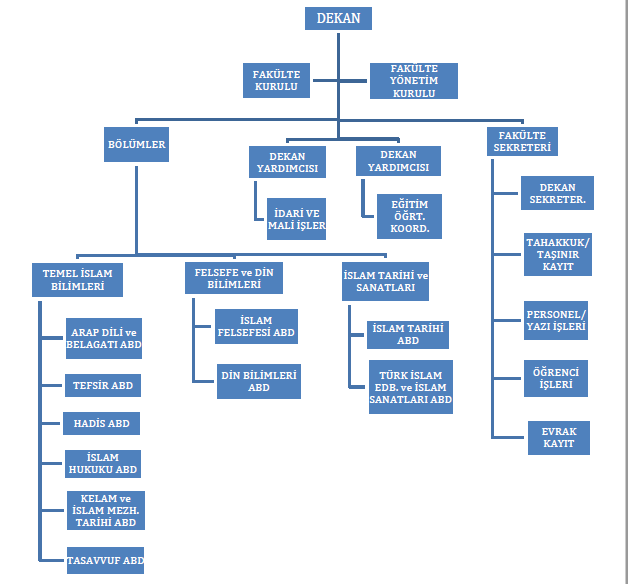 3- Teknoloji ve Bilişim Altyapısı  3.1- Bilişim KaynaklarıTablo 7: Bilgisayarlar4- İnsan KaynaklarıTablo 8: Toplam Personel DağılımıTablo 9: Yönetici Personel Dağılımı Tablosu4.1- Akademik Personel Tablo 10: Akademik Personelin DağılımıTablo 11: İdari Personelin Hizmet Sınıflarına ve Görev Yerlerine Göre Dağılım5- Sunulan Hizmetler	5.1- Eğitim Hizmetleri 5.1.1- Öğrenci SayısıTablo 12: Öğrenci Sayıları (Okul Bazlı)5.1.2-Yatay Geçişle Üniversitemize Gelen Öğrencilerin SayılarıTablo 13: Yatay ve Dikey Geçiş ile Üniversitemize Gelen Öğrenci Sayısı5.3- Diğer HizmetlerTablo 14: 2022 Yılında Yapılan Toplumsal Sorumluluk Projeleri ve Faaliyetleri (Alt Birimler Dahil)Tablo 15: 2022 Yılı Sertifika ve Hizmet içi Eğitim Programları6. Yönetim ve İç Kontrol SistemiDekanFakültenin ve bağlı birimlerin öğretim kapasitesinin rasyonel bir şekilde kullanılmasında ve geliştirilmesinde gerektiği zaman güvenlik önlemlerinin alınmasında, öğrencilere gerekli sosyal hizmetlerin sağlanmasında, eğitim-öğretim, bilimsel araştırma ve yayın faaliyetlerinin düzenli bir şekilde yürütülmesinde, bütün faaliyetlerin gözetim ve denetiminin yapılmasında, takip ve kontrol edilmesinde ve sonuçlarının alınmasında Rektöre karşı birinci derecede sorumludur.Yürütme yetkisi, Fakülte Yönetim Kurulu ile birlikte kullanılmak üzere Fakülte Dekanına ait olup Dekan aynı zamanda Harcama Yetkilisidir.Dekan YardımcısıGiresun Üniversitesi üst yönetimi tarafından belirlenen amaç ve ilkelere uygun olarak; Fakültenin vizyon ve misyonu doğrultusunda eğitim-öğretimi gerçekleştirmek için gerekli tüm faaliyetlerin yürütülmesi amacıyla çalışmalarında Dekana yardımcı olmakla ve Dekanın bulunmadığı zamanlarda vekalet etmekle görevlidir.Fakülte SekreteriGiresun Üniversitesi üst yönetimi tarafından belirlenen amaç ve ilkelere uygun olarak; Fakültenin vizyon ve misyonu doğrultusunda eğitim-öğretimi gerçekleştirmek için gerekli tüm faaliyetlerin etkinlik ve verimlilik ilkelerine uygun olarak rasyonel bir şekilde yürütülmesi amacıyla idari ve akademik işleri Dekana karşı sorumluluk içinde yürütür.Fakülte Yönetim KuruluFakülte Yönetim Kurulu, Dekanın başkanlığında Fakülte Kurulunun üç yıl için seçeceği üç Profesör, iki Doçent ve bir Dr.Öğr. Üyesinden oluşur. Fakülte Yönetim Kurulu, Dekanın çağrısı üzerine toplanır. Yönetim Kurulu gerekli gördüğü hallerde geçici çalışma grupları, eğitim-öğretim koordinatörlükleri kurabilir ve bunların görevlerini düzenler.Fakülte KuruluFakülte Kurulu, Dekanın başkanlığında Fakülteye bağlı bölümlerin başkanları ile varsa Fakülteye bağlı enstitü ve yüksekokul müdürlerinden ve üç yıl için Fakültedeki profesörlerin kendi aralarından seçecekleri üç, doçentlerin kendi aralarından seçecekleri iki, Dr.Öğr. Üyelerinin kendi aralarından seçecekleri bir öğretim üyesinden oluşur. D- Diğer HususlarDiğer Faaliyet ve Proje Bilgileri Tablo 16: Faaliyet Bilgileri Tablosu     Tablo 17: Editörlük ve Hakemlik Yapan Öğretim Üyesi SayılarıII- AMAÇ ve HEDEFLER İdarenin Amaç ve HedefleriHedef 1: Lisans Eğitiminin Kalitesini ArtırmakPerformans Göstergesi 1.1: 	Fakültedeki bölüm dersleri için değerlendirme kriterlerini oluşturmak, öğrencilere ders değerlendirme anketi uygulamak, öğretim üyelerine derslerin yeterliliği ile ilgili anket uygulamak, uygulamalı eğitime ağırlık verilmesi yönünde yapılan çalışmaları artırmak, bölgede bulunan eğitime destek verebilecek kamu ve özel kuruluşları tespit etmek, bu kuruluşlar ile protokolleri oluşturup imzalamak, tüm ders içeriklerinin AKTS kriterleri bakımından uluslararası ve ulusal eğitim programlarına uygunluğunu sağlamak, ulusal ve uluslararası eğitim kurumlarında var olan durumu ele almak ve bu doğrultuda ders içeriklerini güncellemek, ERASMUS, MEVLANA ve FARABİ programlarına mevcut imkanlar dâhilinde ağırlık vermek, ortak eğitim için ders programları düzenlemek ve yürütmek, iş birliği yapılan Fakülte/bölüm ve program sayısını arttırmak için çalışmalar yapmak, bilgisayar sistemlerinin teknik yapısını geliştirmek, web sayfasını öğrencilere yönelik olarak geliştirmek.Hedef 2: Lisans Üstü Eğitime Ağırlık VermekPerformans Göstergesi 2.1: Açılan Lisansüstü Programlara ek yeni alanlarda açılmasını önermek, eşdeğer üniversitedeki fakültelerle akademik alanda iş birliği yapmak, ülkenin ihtiyaçlarını DPT nezdinde araştırarak bu doğrultuda programlar açmak, tezsiz Yüksek Lisans programları için bölgesel olarak ihtiyaç duyulan alanlarda araştırma yapmak, potansiyel lisansüstü öğrencilere bölgesel olarak tanıtım faaliyetleri yapmak, lisansüstü öğrencileri farklı burs kaynaklarından haberdar etmek ve yönlendirmek, medyada uzmanlık eğitim programlarını bölümler için yeniden yapılandırmak, akreditasyon için başvuruda bulunmak, ulusal proje kaynaklarına (Üniversite, Medya Kuruluşları, DPT, TÜBİTAK, Sanayi, Sivil Toplum Örgütleri vb.) başvuruda bulunmak, Uluslararası proje kaynaklarına (AB, NATO, DAAD, BC, Fullbright vb.) başvuruda bulunmak, yabancı öğrenciler için lisansüstü kontenjanlar ayırmak, yeni uygulama sınıfları oluşturmak, programların yurt dışında tanıtımını yapmak, lisansüstü eğitim programlarının tanıtılması amacıyla yapılan etkinliklerin artırılması, tanıtım etkinliklerini teşvik etmek, lisansüstü programları bölgemizde bulunan Üniversite öğrencilerine tanıtmak, açılan lisansüstü programları internetten etkin şekilde duyurmak, yurt dışında lisansüstü eğitim/tanıtım fuarlarına katılmak.Hedef 3:Nitelikli Öğretim Üyesi YetiştirmekPerformans Göstergesi 3.1: Ulusal ve uluslararası üniversitelerden alanında uzmanlaşmış bilim adamlarıyla bilgi alışverişini sağlamak, yurt içindeki ve yurt dışındaki üniversitelerle, araştırma enstitüleriyle akademik değişim protokolleri oluşturmak, alanında uzmanlaşmış yerli-yabancı bilim adamlarını seminer ve eğitim kursları vermek üzere üniversitemize davet etmek, uluslararası değişim yada araştırmacı yetiştirme programları çerçevesinde araştırmacıların görevlendirilmesini sağlamak, anlaşma yapılan üniversiteler ile öğretim elemanı değişimini gerçekleştirmek, öğretim elemanlarının araştırma konuları ile ilgili olarak kısa süreli araştırma, kurs, kongre-seminer katılımı vb. amaçlarla yurt dışına gönderilmesini sağlamak, alanında öncü uluslararası kuruluşlarla iletişime geçmek, araştırma konuları ile ilgili uluslararası kongre, sempozyum ve konferans takvimlerini çıkarmak.Hedef 4:Yurt İçi ve Yurt Dışı Üniversiteler ile İş birliğini GeliştirmekPerformans Göstergesi 4.1: Fakülte ve Üniversitemizi dünya üniversiteleri ile ortak araştırma yapmaları konusunda teşvik etmek, ulusal ve uluslararası üniversitelerle bilgi alışverişini artırmak, düzenlenecek toplantılarla ilgili üniversitelerle bağlantıya geçmek, paylaşım toplantıları yapmak ve geri bildirimleri değerlendirmek, diğer üniversitelerden basılı ve görsel materyaller talep etmek, yurt içindeki ve yurt dışındaki üniversitelerle akademik değişim protokolleri oluşturmak, alanında uzmanlaşmış yerli-yabancı bilim adamlarını seminer ve eğitim kursları vermek üzere üniversitemize davet etmek, öğretim elemanlarının yurt içinde ve yurt dışında olmak üzere kısa veya uzun süreli eğitim ve araştırma faaliyetlerine katılımlarını artırmak, yurt içindeki ve yurt dışındaki üniversitelerle akademik iş birliği yapmak, konferans ve sempozyum düzenlenmesine destek vermek. Hedef 5:Kurumsal Gelişime Yönelik Stratejik Hedef ve FaaliyetlerPerformans Göstergesi 5.1: İslami İlimler Fakültesinin kurum kültürünü ve kimliğini geliştirmek, öğrencilerin ders dışı faaliyetlere (seminer, konferans, öğrenci toplulukları vb.) katılımını artırmak, sosyal ve kültürel etkinlikler düzenlenmesine destek vermek, öğrenci toplulukları oluşturma çalışmalarına destek vermek, Fakülte öğrencilerinin tarihi gezilere katılımını sağlamak, çalışanların kurumuna bağlılığına ve memnuniyetine katkı sağlayacak faaliyetleri artırmak, dilek-şikayet kutusu, sanal ortamda kurum içi bilgi edinme adresleri vb. iletişim kanallarını açık tutarak çalışanların istek ve ihtiyaçlarının belirlenmesini sağlamak, çalışan ve öğrencilerin katıldığı sosyal etkinlikler düzenlemek, kurum kültürüne katkı sağlayacak sosyal duyarlılık projelerinin sayısını artırmak, projelere kaynak sağlamak, ulusal kültürümüzün yayılmasına ve Cumhuriyetimizin kazanımlarına İslami İlimler Fakültesinin katkısını artırmak, Türk dünyasının dilini, tarihini, kültürünü, sanatını araştırıp bilgi üretmek ve yaymak amacıyla farklı etkinlikler düzenlemek, panel ve konferans düzenlenmesine destek vermek, Fakülteyi daha seçkin öğrencilerin tercih etmesini sağlayacak tanıtım fuarlarını saptamak ve katılmak, lise tanıtım günlerinin her yıl devamlılığını sağlamak.Hedef 6:Eğitim Danışmanlığı ve Rehberlik Hizmetlerine Ağırlık VermekPerformans Göstergesi 6.1: Öğrencilerin ruh sağlığına yönelik rehberlik hizmetlerini artırmak, Fakülteye yeni gelen öğrenciler için uyum seminerleri düzenlemek, alanında tanınmış uzmanların konuk olduğu konferanslar düzenlenmesine destek vermek, eğitim seminerleri yapılmasına destek vermek, öğrencileri barınma olanakları konusunda bilgilendirmek, öğrencileri burs olanakları konusunda yeterli ve doğru bilgilendirmek, Fakülte içerisinde çalıştırılan öğrencilerin sayısının artırılması için gerekli çalışmaları yapmak.Hedef 7: Etkin Bir İdari Yapı KurmakPerformans Göstergesi 7.1: İş süreçlerinin belirlenmesi ve süreç yazılımı ile ilk iyileştirmenin tamamlanması, bürokratik işlem süreçlerini gözden geçirerek tanımlamak, tanımlanan bürokratik işlem süreçlerinin yazılımını yapmak, hızlı ve kaliteli hizmet sunmak, teşkilat görev dağılımını gözden geçirmek ve yeniden yapılandırmak, eşgüdüm için gerekli yöntem ve uygulama modeli oluşturmak, Fakültenin stratejik yönetime geçmesini sağlamak, birimlerden gelen stratejik plan önerilerini incelemek, düzenlemek ve basmak, bölümlerin stratejik planlarını düzenlemek, çalışma grupları faaliyetlerine kaynak desteği sağlamak, akademik ve idari personel konusunda norm kadro uygulamasına geçmek, personel sayısı için norm kadrolar belirlemek, hizmet içi eğitim alanlarını yeniden belirleyerek hizmet içi eğitim vermek, başarı ve performansı ödüllendirici mekanizmalar kurmak ve sürekliliğini sağlamak, akademik ve idari personel için performans değerlendirme sistemi oluşturmak.Hedef 8: Altyapıya Yönelik Stratejik Hedef ve FaaliyetlerPerformans göstergesi 8.1: Fakültemize ait bir binanın yapılması için çalışmalar yapmak, çalışanlar arasında ilişki ve iletişimin niteliğini artırmak.Hedef 9: Hareketliliğin ÖzendirilmesiPerformans Göstergesi 9.1: Erasmus Değişim Programı kapsamında fakültemize gelen ve giden öğrenci sayısının artırılması yönünde çalışmalar yapmak.Hedef 10: İç Kalite Değerlendirme ÇalışmalarıPerformans Göstergesi 10.1: Kalite güvencesine ilişkin üniversitemiz rektörlüğünce yürütülen çalışmalara fakültemiz de katılmaktadır. Birim kalite komisyonu kurulmuş olup göreve başlamıştır. Bu çalışmalar kapsamında öğrencilerle ve dış paydaşlarla toplantılar düzenlenmesi planlanmıştır.Temel Politika ve ÖnceliklerGiresun Üniversitesi İslami İlimler Fakültesi eğitim, öğretim ve araştırma etkinliklerinde; evrensel ve etik değerlere uyan, bilgiyi kullanan ve yeni bilgiler üreterek yayan, araştırıcı, sorgulayıcı ve çözümleyici düşünce yapısında ve içinde bulunduğu toplumun gelişmesine katkıda bulunmayı arzulayan, rekabetçi şartların ve bilginin yenilenme hızının çok yüksek olduğu koşullarda kendisini yaşam boyu eğitime hazırlamış Atatürk ilkelerine bağlı bireyler yetiştirmeyi hedeflemektedir.İdarenin Stratejik Planında Yer Alan Amaç ve Hedefler     (Tüm Birimler 2020-2024 Stratejik Planında yer alan performans göstergelerine yönelik GÜYBİS’te Kurumsal Performans menüsünde yer alan Aralık 2022 performans göstergesi gerçekleşme verilerini aşağıdaki tabloda göstermeleri gerekmektedir.Tablo 18: Stratejik  Plan  Performans  GöstergeleriDiğer HususlarBu başlık altında, yukarıdaki başlıklarda yer almayan ancak birimin açıklanmasını gerekli gördüğü diğer konular özet olarak belirtilir.III- FAALİYETLERE İLİŞKİN BİLGİ VE DEĞERLENDİRMELER 	Faaliyetlere ilişkin bilgi ve değerlendirmeler: Bu bölümde, mali bilgiler ile performans bilgilerine detaylı olarak yer verilir. Mali BilgilerBütçe Uygulama SonuçlarıTablo 19: Ekonomik  Sınıflandırmanın Birinci Düzeyinde Ödenek ve Harcamalar Tablo 20: 2022 Yılı Bütçesinin Ekonomik Sınıflandırmanın İkinci Düzeyine Göre GerçekleşmesiTablo 21: Tüketime Yönelik Mal ve Malzeme Alımları Ekonomik Kodunun Dördüncü Düzey HarcamalarıTemel Mali Tablolara İlişkin Açıklamalar             (Birim bilanço, faaliyet sonuçları tablosu, bütçe uygulama sonuçları tablosu, nakit akım tablosu ve gerekli görülen diğer tablolara bu başlık altında yer verir ve tabloların önemli kalemlerine ilişkin değişimler ile bunlara ilişkin analiz, açıklama ve yorumlara yer verilir.)Tablo 22: Ekonomik Kodun Birinci Düzeyine Göre ÖdeneklerMali Denetim Sonuçları            (Birim iç ve dış mali denetim raporlarında yapılan tespit ve değerlendirmeler ile bunlara karşı alınan veya alınacak önlemler ve yapılacak işlemlere bu başlık altında yer verilir.)Üniversitemiz İç Denetim Birimi tarafından tapılan denetimler hakkında kısa bilgilere yer verilecektir. (İç Denetimin tarihi, konusu, süresi ve belirlenen bulgu sayıları hk.Diğer Hususlar            (Bu başlık altında, yukarıdaki başlıklarda yer almayan ancak birimin mali durumu hakkında gerekli görülen diğer konulara yer verilir.)B- Performans BilgileriStratejik Planın DeğerlendirmesiGiresun Üniversitesi 2020-2024 Stratejik Planında yer alan Üniversitemiz PERFORMANS GÖSTERGELERİ LİSTESİ bu bölüme yer alacaktır. 	Bu tabloya her birim ilgili performans göstergesinin karşısına kendi adına GÜYBİS sistemine girdiği 2022 Yılı verilerini yazacaklardır. Birimler, kendisine stratejik planda işbirliği atanmamış performans göstergeleri için eksi (-) işareti ile doldurmaları gerekmektedir. İş birliği atandığı halde, herhangi bir sayısal veri bulunmayan birimler ise söz konusu performans göstergesi karşısına sıfır (0) gireceklerdir. Tablo 23: 2020-2024 Stratejik Plan Performans Göstergeleri	Performans Bilgi Sisteminin DeğerlendirilmesiPerformans Gösterge listesindeki sonuçlar göz önünde bulundurularak birimimizin stratejik amaç, hedef ve performans göstergelerini artıracak çalışmaların yapılması hedeflenmektedir. Diğer HususlarPerformans Bilgilerine ait faaliyetlere ilişkin hususlara burada yer verilir.IV- KURUMSAL KABİLİYET ve KAPASİTENİN DEĞERLENDİRİLMESİ Üstünlükler ZayıflıklarDeğerlendirmeFakülte için gerekli öğretim üyesi ve öğretim elemanlarının alınması, fakülte personel yapısının idari ve akademik olarak güçlendirilmesi ve gerekli donanımların sağlanması gerekmektedirV- ÖNERİ VE TEDBİRLER       Öncelikle müstakil Fakülte binasının yapılması, akademik ve idari personel sayı ve niteliklerinin artırılması amacıyla takviyelerin yapılması, hizmet içi eğitim, akademik çalışmalara katılımın özendirilmesi ile öğrencilerin eğitim-öğretiminin yanında sosyal ve kültürel faaliyetlerinin de yapılabileceği alanların oluşturulması beklenmektedir.EKLERİÇ KONTROL GÜVENCE BEYANI [1] Harcama yetkilisi olarak görev ve yetkilerim çerçevesinde; Harcama birimimizce gerçekleştirilen iş ve işlemlerin idarenin amaç ve hedeflerine, iyi malî yönetim ilkelerine, kontrol düzenlemelerine ve mevzuata uygun bir şekilde gerçekleştirildiğini, birimimize bütçe ile tahsis edilmiş kaynakların planlanmış amaçlar doğrultusunda etkili, ekonomik ve verimli bir şekilde kullanıldığını, birimimizde iç kontrol sisteminin yeterli ve makul güvenceyi sağladığını bildiririm. Bu güvence, harcama yetkilisi olarak (benden önceki harcama yetkilisi/yetkililerinden almış olduğum bilgiler doğrultusunda) sahip olduğum bilgi ve değerlendirmeler, yönetim bilgi sistemleri, iç kontrol sistemi değerlendirme raporları, izleme ve değerlendirme raporları ile denetim raporlarına dayanmaktadır. [2] Bu raporda yer alan bilgilerin güvenilir, tam ve doğru olduğunu beyan ederim. [3]  (Giresun - 20/01/2023) Doç.Dr. Mustafa TUNÇER                                                                                                                                                               Dekan V.[1] Harcama yetkilileri tarafından imzalanan iç kontrol güvence beyanı birim faaliyet raporlarına eklenir. [2] Yıl içerisinde harcama yetkilisi değişmişse “benden önceki harcama yetkilisi/yetkililerinden almış olduğum bilgiler” ibaresi de eklenir. [3] Harcama yetkilisinin herhangi bir çekincesi varsa bunlar liste olarak bu beyana eklenir ve beyanın bu çekincelerle birlikte dikkate alınması gerektiği belirtilir.SNMEVZUATIN ADIYÜRÜRLÜK TARİHİYÜRÜRLÜLÜKSAYISI1İslami İlimler Fakültesi Zorunlu Arapça Hazırlık Sınıfı Eğitim-Öğretim ve Sınav Yönergesi09.10.20142014-93/2Eğitim AlanıKapasiteKapasiteKapasiteKapasiteKapasiteKapasiteToplamKişiEğitim Alanı0–50Kişi51–75Kişi76–100Kişi101–150Kişi151–250Kişi251-ÜzeriKişiToplamKişiAmfi33Sınıf4812AtölyeDiğer (…)123TOPLAM51318Eğitim AlanıEğitim AlanıKapasite0–50(m²)Kapasite51–75(m²)Kapasite76–100(m²)Kapasite101–150(m²)Kapasite151–250(m²)Kapasite251-Üzeri(m²)Toplam(m²)AmfiAmfi551 551 SınıfSınıf190 763 953 AtölyeAtölyeToplantı SalonuToplantı Salonu35 35 Diğer (………………………..)Diğer (………………………..)Labora-tuvarlar190 190 Labora-tuvarlarLabora-tuvarlarLabora-tuvarlarTOPLAMTOPLAM225 1504 1729 Toplantı/Salon AdıKapasite(Kişi)Toplantı Salonu(Adet)Konferans Salonu(Adet)Bu Alanlarda Yapılan Faaliyet SayısıToplantı Salonu25 1 -10TOPLAM 110Ofis SayısıAlan(m2)Personel SayısıAkademik Personel 29 510 36Akademik Yönetici247,513İdari Personel348,963İdari Yönetici 1 23,05 1TOPLAM 35 630 43NoSaymanlıkKoduHarcama  BirimiTaşınır GrubuTaşınır AdıÖlçü AdıToplamToplam12872838.64.0.1.666255.10.3.1.1Yangın Söndürme CihazlarıADET2,00566,4022872838.64.0.1.666255.1.2.1Bayrak ve Flamalar ile İç Mekan DirekleriADET6,00248,4032872838.64.0.1.666255.2.1.1.1.1Bilgisayar KasalarıADET10,0013.474,9242872838.64.0.1.666255.2.1.1.1.2Thin Client (İnce İstemci)ADET40,0054.325,7852872838.64.0.1.666255.2.1.1.1.3EkranlarADET10,003.165,3462872838.64.0.1.666255.2.1.1.2Dizüstü BilgisayarlarADET18,0053.398,9572872838.64.0.1.666255.2.1.1.3Tablet BilgisayarlarADET1,00730,0282872838.64.0.1.666255.2.1.1.5Tümleşik (All in One) BilgisayarlarADET8,0026.557,9692872838.64.0.1.666255.2.2.1.3Lazer YazıcılarADET6,006.302,77102872838.64.0.1.666255.2.2.1.8Çok Fonksiyonlu YazıcılarADET5,0027.495,89112872838.64.0.1.666255.2.2.4Yedekleme CihazlarıADET4,001.500,00122872838.64.0.1.666255.2.2.5Klavye, Monitör ve Fare Çoklayıcıları (KVM)ADET41,0026.716,89132872838.64.0.1.666255.2.4.1.1Sabit TelefonlarADET4,00227,03142872838.64.0.1.666255.2.4.1.4CepTelefonlarıADET1,00590,00152872838.64.0.1.666255.2.4.1.99Diğer TelefonlarADET1,001.649,99162872838.64.0.1.666255.2.4.3.2Swichler (Anahtarlar)ADET2,009.001,04172872838.64.0.1.666255.2.4.3.7İletişim ÇeviricileriADET3,00424,80182872838.64.0.1.666255.2.5.1.1Projektörler (Projeksiyon Cihazları)ADET20,0044.559,12192872838.64.0.1.666255.2.5.1.7Projeksiyon PerdeleriADET2,00342,20202872838.64.0.1.666255.2.5.2.2TelevizyonlarADET1,00168,15212872838.64.0.1.666255.2.5.3.6.4AmfilerADET1,00767,00222872838.64.0.1.666255.2.5.3.6.5Kablosuz Mikrofon Alıcı Verici SistemleriADET2,00873,20232872838.64.0.1.666255.2.99.1.1Hesap MakineleriADET5,0076,70242872838.64.0.1.666255.2.99.3.2Evrak İmha MakineleriADET1,00567,18252872838.64.0.1.666255.2.99.7.1MühürlerADET2,00116,00262872838.64.0.1.666255.3.1.1.1Dosya DolaplarıADET63,0028.393,39272872838.64.0.1.666255.3.1.1.11KitaplıklarADET38,0018.468,00282872838.64.0.1.666255.3.1.1.2ModülerTip DolaplarADET5,001.191,92292872838.64.0.1.666255.3.1.1.4Soyunma DolaplarıADET6,002.172,85302872838.64.0.1.666255.3.1.2.1Bilgisayar MasalarıADET79,008.582,77312872838.64.0.1.666255.3.1.2.2Toplantı MasalarıADET1,001.006,60322872838.64.0.1.666255.3.1.2.3Çalışma MasalarıADET35,0030.558,82332872838.64.0.1.666255.3.1.3.1Çalışma KoltuklarıADET38,0015.624,76342872838.64.0.1.666255.3.1.3.2Misafir KoltuklarıADET104,0030.579,17352872838.64.0.1.666255.3.1.3.3Bekleme KoltuklarıADET15,006.087,56362872838.64.0.1.666255.3.1.4.5Konferans/Seminer Tipi SandalyelerADET101,007.507,87372872838.64.0.1.666255.3.1.7SehpalarADET10,00513,53382872838.64.0.1.666255.3.1.8Etajerler ve KesonlarADET12,001.865,75392872838.64.0.1.666255.3.1.99Diğer Büro MobilyalarıADET3,00265,50402872838.64.0.1.666255.3.5.2Yazı TahtalarıADET8,003.176,56412872838.64.0.1.666255.3.5.99Seminer ve Sunum Amaçlı Diğer ÜrünlerADET1,0020.532,00422872838.64.0.1.666255.7.2.1.5Mevzuat KitaplarıADET1,0040,00432872838.64.0.1.666255.8.1.1.1SıralarADET200,0090.607,86442872838.64.0.1.666255.8.1.1.2MasalarADET6,001364,11452872838.64.0.1.666255.9.2.1.10Düz SehpalarADET2,00128,36462872838.64.0.1.666255.9.2.8Masa Tenisi Sporunda Kullanılan DemirbaşlarADET1,00354,00472872838.64.0.1.666255.9.99.3Oyun TakımlarıADET1,00295,00CinsiÖğrenci  (Adet)Akademik Personel(Adet)İdari Personel(Adet)ToplamMasa Üstü Bilgisayarlar13518Taşınabilir Bilgisayarlar1818Toplam31536Kadrolu PersonelKadrolu PersonelKadrolu PersonelKadrolu PersonelKadrolu PersonelKadrolu PersonelKadrolu PersonelKadrolu Personel4-d Sürekli İşçiler4-d Sürekli İşçiler4-d Sürekli İşçiler4-d Sürekli İşçiler4-d Sürekli İşçiler4-d Sürekli İşçilerAkademik PersonelAkademik Personel     İdari Personel     İdari Personel    Geçici İşçi    Geçici İşçiSözleşmeli PersonelSözleşmeli PersonelGüvenlik HizmetleriGüvenlik HizmetleriTemizlik HizmetleriTemizlik HizmetleriDiğer HizmetlerDiğer HizmetlerDiğer HizmetlerGenel ToplamGenel ToplamSayıDağılım%SayıDağılım%SayıDağılım%SayıDağılım%SayıDağılım%SayıDağılım%SayıDağılım%Dağılım%SayıDağılım%Personel SayısıKadın202072211Personel SayısıKadın202172312Personel SayısıKadın202272312Personel SayısıErkek2020292031Personel SayısıErkek2021302032Personel SayısıErkek2022322034Personel SayısıToplam2020      36      4       2     42Personel SayısıToplam2021      37      4       3       44Personel SayısıToplam2022      39      4       3     46Yönetici KadrosuKadınKadınKadınErkekErkekErkek2022 YılıDağılımOranı (%)Yönetici Kadrosu2020	2021	2022	2020	2021	2022	Toplam2020	2021	2022	2020	2021	2022	Toplam2020	2021	2022	2020	2021	2022	Toplam2020	2021	2022	2020	2021	2022	Toplam2020	2021	2022	2020	2021	2022	Toplam2020	2021	2022	2020	2021	2022	Toplam2020	2021	2022	2020	2021	2022	ToplamDağılımOranı (%)RektörRektör YardımcısıRektör DanışmanıGenel SekreterGenel Sekreter YardımcısıDekan1111%20Dekan Yardımcısı2222%40Enstitü MüdürüEnstitü Müdür YardımcısıYüksekokul MüdürüYüksekokul Müdür YardımcısıMerkez MüdürüMerkez Müdür YardımcısıKoordinatörKoordinatör YardımcısıHastane BaşhekimiHastane Başhekim YardımcısıDöner Sermaye İşletme MüdürüDaire BaşkanıHukuk MüşaviriFakülte Sekreteri1111%20Enstitü SekreteriYüksekokul SekreteriŞube MüdürüŞef111 %20Diğer (Açıklama yazınız)Toplam  1  1     1    4   4    44    %100Hizmet SınıflandırmasıHizmet Sınıflandırması2022 Yılı2022 YılıYıllara Göre Akademik Personel SayılarıYıllara Göre Akademik Personel SayılarıYıllara Göre Akademik Personel SayılarıArtış Oranı %(Bir önceki yıla göre artış oranı)Personel Dağılım Oranı %Hizmet SınıflandırmasıHizmet SınıflandırmasıKadınErkek202020212022Artış Oranı %(Bir önceki yıla göre artış oranı)Personel Dağılım Oranı %Öğretim ÜyesiProfesör03233%0   %7.70Öğretim ÜyesiDoçent06346%50             %15.38Öğretim ÜyesiDoktor Öğretim Üyesi*111111212%0%30.76Araştırma GörevlisiAraştırma Görevlisi51016        16      15%-6.25%38.46Öğretim GörevlisiÖğretim Görevlisi12423%50%7.70ToplamToplam732363739%5.4100,00BİRİMİKadro Dağılımına Göre İdari Personel SayısıKadro Dağılımına Göre İdari Personel SayısıKadro Dağılımına Göre İdari Personel SayısıKadro Dağılımına Göre İdari Personel SayısıKadro Dağılımına Göre İdari Personel SayısıKadro Dağılımına Göre İdari Personel SayısıKadro Dağılımına Göre İdari Personel SayısıKadro Dağılımına Göre İdari Personel SayısıKadro Dağılımına Göre İdari Personel SayısıKadro Dağılımına Göre İdari Personel SayısıKadro Dağılımına Göre İdari Personel SayısıFiilen Görev Yeri Dağılımına Göre 
İdari Personel SayısıFiilen Görev Yeri Dağılımına Göre 
İdari Personel SayısıFiilen Görev Yeri Dağılımına Göre 
İdari Personel SayısıBİRİMİMemur (657 S.K. 4/A) Hizmet Sınıfına Göre Kadrolu Personel SayısıMemur (657 S.K. 4/A) Hizmet Sınıfına Göre Kadrolu Personel SayısıMemur (657 S.K. 4/A) Hizmet Sınıfına Göre Kadrolu Personel SayısıMemur (657 S.K. 4/A) Hizmet Sınıfına Göre Kadrolu Personel SayısıMemur (657 S.K. 4/A) Hizmet Sınıfına Göre Kadrolu Personel SayısıMemur (657 S.K. 4/A) Hizmet Sınıfına Göre Kadrolu Personel SayısıMemur (657 S.K. 4/A) Hizmet Sınıfına Göre Kadrolu Personel SayısıMemur (657 S.K. 4/A) Hizmet Sınıfına Göre Kadrolu Personel Sayısı657 S.K. 4/B ve 4/D'ye Göre657 S.K. 4/B ve 4/D'ye Göre657 S.K. 4/B ve 4/D'ye Göre4/A Personel2547 SK.13/b-4'e Göre2547 SK.13/b-4'e GöreBİRİMİGenel İdari HizmetlerSınıfıSağlık HizmetleriSınıfıTeknik HizmetlerSınıfıEğitim ve Öğretim Hiz.SınıfıAvukatlık HizmetleriSınıfıDin Hizmetleri SınıfıYardımcı HizmetlerSınıfıToplam
(4/A)(4/B) Sözleşmeli Personel(4/D) İşçiToplam
(4/A+B+D)Kadrosunun bulunduğu yere göre çalışan per.sayısı Başka Birime Görevlendirilen Personel Sayısı Başka Birimden Görevlendirilen Personel Sayısıİslami İlimler Fakültesi4437401Toplam40000004037401GİRESUN ÜNİVERSİTESİNormal Öğretim Öğrenci SayısıNormal Öğretim Öğrenci SayısıNormal Öğretim Öğrenci SayısıNormal Öğretim Öğrenci Sayısıİkinci Öğretim Öğrenci Sayısıİkinci Öğretim Öğrenci Sayısıİkinci Öğretim Öğrenci Sayısıİkinci Öğretim Öğrenci SayısıToplam Öğrenci SayısıToplam Öğrenci SayısıToplam Öğrenci SayısıToplam Öğrenci SayısıGİRESUN ÜNİVERSİTESİT.C Uyruklu ÖğrenciT.C Uyruklu ÖğrenciUluslararası ÖğrenciUluslararası ÖğrenciT.C Uyruklu ÖğrenciT.C Uyruklu ÖğrenciUluslararası ÖğrenciUluslararası ÖğrenciToplam Öğrenci SayısıToplam Öğrenci SayısıToplam Öğrenci SayısıToplam Öğrenci SayısıFAKÜLTE/ENSTİTÜ/MYOKızErkekKızErkekKızErkekKızErkekKızErkekToplamLİSANS2811051316412600446234680HAZIRLIK SINIFI984111476200146104250GENEL TOPLAM3791462421118800592338930T.C.
GİRESUN ÜNİVERSİTESİ REKTÖRLÜĞÜ
KURUMLARARASI ve BİRİMLERARASI GEÇİŞ TAKİP FORMU*T.C.
GİRESUN ÜNİVERSİTESİ REKTÖRLÜĞÜ
KURUMLARARASI ve BİRİMLERARASI GEÇİŞ TAKİP FORMU*T.C.
GİRESUN ÜNİVERSİTESİ REKTÖRLÜĞÜ
KURUMLARARASI ve BİRİMLERARASI GEÇİŞ TAKİP FORMU*T.C.
GİRESUN ÜNİVERSİTESİ REKTÖRLÜĞÜ
KURUMLARARASI ve BİRİMLERARASI GEÇİŞ TAKİP FORMU*T.C.
GİRESUN ÜNİVERSİTESİ REKTÖRLÜĞÜ
KURUMLARARASI ve BİRİMLERARASI GEÇİŞ TAKİP FORMU*T.C.
GİRESUN ÜNİVERSİTESİ REKTÖRLÜĞÜ
KURUMLARARASI ve BİRİMLERARASI GEÇİŞ TAKİP FORMU*T.C.
GİRESUN ÜNİVERSİTESİ REKTÖRLÜĞÜ
KURUMLARARASI ve BİRİMLERARASI GEÇİŞ TAKİP FORMU*T.C.
GİRESUN ÜNİVERSİTESİ REKTÖRLÜĞÜ
KURUMLARARASI ve BİRİMLERARASI GEÇİŞ TAKİP FORMU*Merkezi Yerleştirme Puanına GöreMerkezi Yerleştirme Puanına GöreMerkezi Yerleştirme Puanına GöreMerkezi Yerleştirme Puanına GöreMerkezi Yerleştirme Puanına GöreMerkezi Yerleştirme Puanına GöreMerkezi Yerleştirme Puanına GöreMerkezi Yerleştirme Puanına GöreSNYerleştirme Yapılan Fakülte/Yüksekokul/MYO AdıBölüm/Program  AdıBölüm/Program  AdıKontenjan 
SayısıTercih Yapan Öğrenci SayısıAsil Olarak
Yerleştirilen 
Öğrenci Sayısı Yedek Olarak Yerleştirilen
Öğrenci Sayısı1 İslami İlimler Fakültesiİslami İlimler Programı I.Ö.İslami İlimler Programı I.Ö.* 4 02 İslami İlimler Fakültesiİslami İlimler Programı II.Ö. İslami İlimler Programı II.Ö.  *2 0Ara ToplamAra ToplamAra ToplamAra Toplam01760*Merkezi Yerleştirme Puanına göre yatay geçiş için kontenjan, programın ÖSYM kontenjanının %30’u olarak YÖK tarafından belirlenmiştir.*Merkezi Yerleştirme Puanına göre yatay geçiş için kontenjan, programın ÖSYM kontenjanının %30’u olarak YÖK tarafından belirlenmiştir.*Merkezi Yerleştirme Puanına göre yatay geçiş için kontenjan, programın ÖSYM kontenjanının %30’u olarak YÖK tarafından belirlenmiştir.*Merkezi Yerleştirme Puanına göre yatay geçiş için kontenjan, programın ÖSYM kontenjanının %30’u olarak YÖK tarafından belirlenmiştir.*Merkezi Yerleştirme Puanına göre yatay geçiş için kontenjan, programın ÖSYM kontenjanının %30’u olarak YÖK tarafından belirlenmiştir.*Merkezi Yerleştirme Puanına göre yatay geçiş için kontenjan, programın ÖSYM kontenjanının %30’u olarak YÖK tarafından belirlenmiştir.*Merkezi Yerleştirme Puanına göre yatay geçiş için kontenjan, programın ÖSYM kontenjanının %30’u olarak YÖK tarafından belirlenmiştir.*Merkezi Yerleştirme Puanına göre yatay geçiş için kontenjan, programın ÖSYM kontenjanının %30’u olarak YÖK tarafından belirlenmiştir.Not Ortalamasına GöreNot Ortalamasına GöreNot Ortalamasına GöreNot Ortalamasına GöreNot Ortalamasına GöreNot Ortalamasına GöreNot Ortalamasına GöreNot Ortalamasına GöreSNYerleştirme Yapılan Fakülte/Yüksekokul/MYO AdıBölüm/Program  AdıKontenjan 
SayısıKontenjan 
SayısıTercih Yapan Öğrenci SayısıAsil Olarak
Yerleştirilen 
Öğrenci Sayısı Yedek Olarak Yerleştirilen
Öğrenci Sayısı1İslami İlimler Fakültesi İslami İlimler Programı  16 168 1 0 Ara ToplamAra ToplamAra Toplam1616810DGS Sınuçlarına GöreDGS Sınuçlarına GöreDGS Sınuçlarına GöreDGS Sınuçlarına GöreDGS Sınuçlarına GöreDGS Sınuçlarına GöreDGS Sınuçlarına GöreDGS Sınuçlarına GöreSNYerleştirme Yapılan Fakülte/Yüksekokul/MYO AdıBölüm/Program  AdıKontenjan 
SayısıKontenjan 
SayısıTercih Yapan Öğrenci SayısıAsil Olarak
Yerleştirilen 
Öğrenci Sayısı Yedek Olarak Yerleştirilen
Öğrenci Sayısı1 İslami İlimler Fakültesiİslami İlimler Programı I.Ö. 10 10 0 0 02 İslami İlimler Fakültesiİslami İlimler Programı II.Ö.  8 8 0 00 Ara ToplamAra ToplamAra Toplam1818000Genel ToplamGenel ToplamGenel Toplam002570Proje AdıYürüten BirimGeleneksel Sanatlarımı YaşatıyorumGiresun Üniversitesi (GSB Projesi)Koordinatör: Arş. Gör. Faruk NARMANLIProgramı Düzenleyen Birim AdıProgram AdıProgram Toplam SaatiKatılımcı SayısıKatılımcı SayısıKatılımcı SayısıProgramı Düzenleyen Birim AdıProgram AdıProgram Toplam SaatiKurum İçiKurum DışıToplamİş Sağlığı ve Güvenliği Koordinatörlüğüİş Sağlığı ve Güvenliği ve Sertifikası622Faaliyet TürüSayısıSempozyum ve Kongre25Konferans15PanelSeminer4Açık OturumSöyleşi6Tiyatro Konser2Sergi2İmza GünüTurnuva Gezi3Eğitim Semineri2Eğlence/Şenlik Türü Etkinlik3Akademik Kurul10Kariyer Günü1Kitap Yazarlığı7Kitap Bölümü20Makale14TV Programı 4Atölye Çalışması16Vaaz16BirimlerEditörlük/Hakemlik Yapan Öğretim Üyesi SayısıEditörlük/Hakemlik Yapılan Kitap SayısıDergi Hakemliği Yapan Öğretim Üyesi SayısıHakemliği Yapılan Dergi Sayısıİslami İlimler Fakültesi451050TOPLAM451050GİRESUN ÜNİVERSİTESİ
2020-2024 STRATEJİK PLANI
PERFORMANS GÖSTERGELERİGİRESUN ÜNİVERSİTESİ
2020-2024 STRATEJİK PLANI
PERFORMANS GÖSTERGELERİGİRESUN ÜNİVERSİTESİ
2020-2024 STRATEJİK PLANI
PERFORMANS GÖSTERGELERİS.N.Performans Göstergesi 2022 Yılı Gerçekleşme1PG1.1.1: Üniversite doluluk oranı-2PG1.1.2: Öğrenciyi üniversitede tutma oranı-3PG1.1.3: Normal süresinde mezun olan lisans öğrencisi oranı-4PG1.2.1: Yan dal program sayısı-5PG1.2.2: Yan dal programlarından mezun olan öğrenci sayısı-6PG1.2.3: Çift ana dal program sayısı-7PG1.2.4: Çift ana dal programlarından mezun olan öğrenci sayısı-8PG1.3.1: Üniversite fakültelerinin bölümlerine en yüksek puanla yerleşen öğrencilerin başarı sıralaması ortalaması-9PG1.3.2: Üniversite giriş sınavlarında ilk yirmi bine girip üniversiteyi tercih eden öğrenci sayısı-10PG1.3.3: Yabancı uyruklu öğrenci sayısının toplam öğrenci sayısına oranı-11PG1.3.4: Uluslararası değişim programlarına katılan öğrenci sayısı-12PGG1.3.5: Uluslararası değişim programlarından gelen öğrenci sayısı-13PG2.1.1: Öğrenci memnuniyet düzeyi-14PG2.1.2: İdari personelin memnuniyet düzeyi-15PG2.1.3: Öğretim elemanlarının memnuniyet düzeyi-16PG2.1.4: Dış paydaş memnuniyet düzeyi-17PG2.1.5: Mezun öğrenci memnuniyet düzeyi-18PG2.2.1: Öğretim üyesi başına düşen haftalık ders saati sayısı-19PG2.2.2: Öğretim üyesi başına düşen öğrenci sayısı-20PG2.2.3: Öğretim elemanı başına düşen öğrenci sayısı-21PG2.2.4: İdari personel sayısının öğrenci sayısına oranı-22PG2.2.5: İdari personel sayısının öğretim elemanı sayısına oranı-23PG2.3.1: Ulusal bilimsel etkinlik sayısı-24PG2.3.2: Uluslararası bilimsel etkinlik sayısı-25PG2.3.3: Araştırma amaçlı yurtdışına kısa süreli giden öğretim elemanı sayısı-26PG2.3.4: Araştırma amaçlı yurtdışına uzun süreli giden öğretim elemanı sayısı-27PG2.3.5: Uluslararası değişim programlarından yararlanan öğretim üyesi oranı-28PG2.4.1: Hizmetiçi eğitim alan idari personelin toplam idari personele oranı-29PG2.4.2: Eğiticilerin eğitimi programına katılan öğretim elemanı sayısı-30PG2.4.3: Öğretim elemanlarının aktif katılım sağladığı uluslararası bilimsel etkinlik sayısı3331PG3.1.1: Disiplinler arası lisansüstü program sayısı-32PG3.1.2: Disiplinler arası lisansüstü programlarda kayıtlı öğrenci sayısı-33PG3.1.3: Disiplinler arası Ar-Ge projesi sayısı034PG3.1.4: Disiplinler arası programları tamamlayan öğrencilerin oranı-35PG3.2.1: Ar-Ge projesine katılan öğretim elemanı oranı-36PG3.2.2: Ulusal düzeyde alınan teşvik ödülü sayısı-37PG3.2.3: Uluslararası düzeyde alınan teşvik ödülü sayısı-38PG3.2.4: Tamamlanan kamu finansmanlı araştırma projesi sayısı-39PG3.2.5: Tamamlanan uluslararası finansmanlı araştırma projesi sayısı-40PG3.3.1: Lisansüstü programı sayısı-41PG3.3.2: Lisansüstü öğrenci oranı-42PG3.3.3: Lisansüstü programlarını tamamlayan öğrencilerin oranı-43PG3.3.4: Yayına dönüşen lisansüstü tezi oranı-44PG3.4.1: URAP endeksine göre Türkiyede bulunan devlet üniversiteleri arasında Üniversitenin bulunduğu sıra-45PG3.4.2:  Öğretim elemanı başına ulusal bilimsel dergilerde yapılan yayın sayısı-46PG3.4.3:  Öğretim elemanı başına atıf sayısı-47PG3.4.4:  En az bir atıf alan yayınların toplam yayın sayısına oranı-48PG3.4.5: Öğretim elemanlarının aktif katılım sağladığı, öğretim elemanı başına ulusal bilimsel etkinliklerde sunulan bildiri sayısı649PG3.5.1: Uluslararası akademik sıralamada üniversitenin yeri-50PG3.5.2: Öğretim elemanı başına uluslararası bilimsel dergilerde yapılan yayın sayısı -51PG3.5.3: Öğretim elemanı başına atıf sayısı-52PG3.5.4: En az bir atıf alan yayınların toplam yayın sayısına oranı-53PG3.5.5: Öğretim elemanlarının aktif katılım sağladığı, öğretim elemanı başına uluslararası bilimsel etkinliklerde sunulan bildiri sayısı3154PG4.1.1: Topluma katkı amaçlı düzenlenen etkinlik sayısı855PG4.1.2: Sosyal sorumluluk projesi sayısı156PG4.1.3: STK ve Sanayi Kuruluşları ile ortaklaşa yapılan/yürütülen toplantı veya etkinlik sayısı057PG4.1.4: Engelli dostu bina sayısının toplam bina sayısına oranı-58PG4.2.1: Üniversitenin tanıtımına ilişkin üniversite içi/dışında yapılan fuar, tanıtım günleri vb. etkinlik sayısı-59PG4.2.2: Çevre duyarlılığına ilişkin yapılan toplam faaliyet sayısı060PG4.2.3: Ulusal ve yerel medya mensupları ile yapılan bilgilendirme toplantıları sayısı061PG4.2.4: Ulusal ve yerel medyada Üniversite faaliyetleri hakkında çıkan basılı ve dijital haber sayısı-62PG4.2.5: Giresun şehri veya Karadeniz bölgesine Yönelik Hazırlanan Lisans Üstü Tez Sayısı-63PG4.3.1: Tamamlanan girişimcilik projesi sayısı064PG4.3.2: Laboratuvarlardan üniversite dışına verilen hizmet sayısı-65PG4.3.3: Yenilikçilik ve girişimcilik temalı ders sayısı-66PG4.3.4: Girişimcilik temalı öğrenci Topluluklarına veya gruplarına üye öğrenci sayısı-67PG4.3.5: Girişimcilik sertifikası alan öğrenci sayısı068PG5.1.1: Öğrenci başına düşen eğitim amaçlı mekân büyüklüğü-69PG5.1.2: Akademisyen başına düşen ofis mekân büyüklüğü-70PG5.1.3: İdari personel başına düşen ofis mekân büyüklüğü-71PG5.1.4: Öğrenci başına düşen araştırma amaçlı mekân büyüklüğü-72PG5.1.5: Kapalı alanlarda m2 başına düşen enerji tüketim gideri.-73PG5.2.1: Uzaktan eğitimle verilen ders sayısı-74PG5.2.2: E-eğitim sistemine yüklenen ders materyal sayısı-75PG5.2.3: Teknoloji tabanlı sistemle desteklenen derslik sayısı-76PG5.3.1: Kütüphane basılı kaynak sayısı-77PG5.3.2: Kütüphane elektronik kaynak sayısı-78PG5.3.3: Dijitalleştirilen kaynak sayısı-79PG5.3.4: Kütüphane elektronik veritabanı sayısı-80PG5.3.5: Kütüphane kayıtlı kullanıcı sayısı-81PG5.4.1: Lisanslanan patent/faydalı model/tasarım sayısı-82PG5.4.2: Öğretim elemanları veya öğrenciler tarafından kurulan şirket sayısı-83PG5.4.3: Üniversite-Sanayi işbirliği kapsamında verilen danışmanlık sayısı-84PG5.4.4: İlin mevcut sorunlarını çözmeye, üniversitenin ve diğer eğitim kurumlarında eğitim altyapısını artırmaya yönelik projelerin sayısı -85PG5.4.5: Yürütülen toplantı, seminer, eğitim, kariyer günleri ve proje pazarlarının sayısı-Ekonomik SınıflandırmaBütçe Başlangıç Ödeneği (TL)Toplam 
Ödenek 
( TL)Toplam Harcama      
(TL)Gerçekleşme Oranı (%)Bütçe Giderleri İçindeki Payı (%)01. Personel Giderleri4.809.0007.390.6197.390.617,93%10002. SGK Devlet Primi Giderleri764.000975.369975.368,33%10003. Mal ve Hizmet Alımları24.00086.46686.465,35%10005. Cari Transferler----06. Sermaye Giderleri----T0PLAM5.597.0008.452.4548.452.451,61%100(Ekonomik Sınıflandırma)KBÖ
(1)TOPLAM ÖDENEK 
(2)HARCAMA 
(3)Oran
(3/2)01.Personel Giderleri01.1. Memurlar4.381.000,006.836.091,006.836.090,68101.2. Sözleşmeli Personel428.000,00554.528,00554.527,25101.3. İşciler----01.4. Gecici personel----01.5. Diğer Personel----02.SGK. Dev. Prim. Giderleri02.1. Memurlar660.000,00975.369,00975.368,33102.2. Sözleşmeli Personel104.000,00146.120,00146.120,00102.3. İşciler----02.4. Gecici personel----02.5. Diğer Personel----03.Mal ve Hizmet Alım Giderleri03.1. Üretime Yönelik Mal ve Malz. Alımları----03.2. Tüketime Yön.Mal ve Malz.Alımları24.000,0086.466,0086.465,35103.3. Yolluklar5.000,0019.400,0016.483,0003.4. Görev Giderleri----03.5. Hizmet Alımları----03.6. Temsil Ve Tanıtma Giderleri----03.7. Menkul Mal Alım, Bak. ve On. Giderleri----03.8. Gayrimenkul Mal Bak. ve On. Giderleri----TOPLAMEkonomik Kod 
(4.  Düzey)Ölçü 
BirimiHarcama 
MiktarıHarcama 
Tutarı03.2.1.01 Kırtasiye Alımları567.643,0703.2.1.02 Büro Malz.Alımları03.2.1.03 Periyodik Yayın Alımları03.2.1.04 Diğer Yayın Alımları03.2.1.05 Baskı ve Cilt Giderleri03.2.1.90 Diğ. Kır. ve Büro Malz. Al.03.2.2.01 Su Alımları  03.2.2.02 Temizlik Malz. Alımları318.822,28TOPLAM886.465,35Ekonomik SınıflandırmaKBÖ                       (1)REVİZE ÖDENEK                TOPLAM ÖDENEK                HARCAMA    01. Personel giderleri4.809.0002.581.6197.390.6197.390.617,9302. SGK Devlet Primi Giderleri764.000211.369975.369975.368,3303. Mal ve Hizmet Alımları24.00062.46686.46686.465,3505. Cari Transferler06. Sermaye GiderleriT0PLAM5.597.0002.855.4548.452.4548.452.451,61GİRESUN ÜNİVERSİTESİ REKTÖRLÜĞÜ
STRATEJİK PLAN 2022 YILI DEĞERLENDİRME RAPORUGİRESUN ÜNİVERSİTESİ REKTÖRLÜĞÜ
STRATEJİK PLAN 2022 YILI DEĞERLENDİRME RAPORUGİRESUN ÜNİVERSİTESİ REKTÖRLÜĞÜ
STRATEJİK PLAN 2022 YILI DEĞERLENDİRME RAPORUSTRATEJİK AMAÇ VE HEDEFLER 2021 YILI GERÇEKLEŞME ORANLARI STRATEJİK AMAÇ VE HEDEFLER 2021 YILI GERÇEKLEŞME ORANLARI PERFORMANS ORANI (%)STRATEJİK AMAÇ-1Eğitim-öğretim Faaliyetlerini GüçlendirmekHEDEF 1.1Plan dönemi sonuna kadar öğrenci nicelik ve niteliğinin arttırılmasıHEDEF 1.2 Plan dönemi sonuna kadar yan dal ve çift ana dal programlarının niceliğinin ve niteliğinin artırılmasıHEDEF 1.3Plan dönemi sonuna kadar üniversitenin ulusal ve uluslararası düzeyde tercih edilebilirliğinin artırılmasıSTRATEJİK AMAÇ-2 Kalite Güvence Sistemi Çerçevesinde Kurumsal Kapasiteyi GüçlendirmekHEDEF 2.1Plan dönemi sonuna kadar Üniversiteye ilişkin memnuniyet oranlarının artırılmasıHEDEF 2.2Plan dönemi sonuna kadar akademik ve idari insan kaynaklarının niceliğinin artırılmasıHEDEF 2.3Plan dönemi sonuna kadar bilimsel faaliyetlerin artırılmasıHEDEF 2.4Plan dönemi sonuna kadar insan kaynaklarının niteliğinin artırılması 40STRATEJİK AMAÇ-3Bilimsel Araştırma ve Geliştirme Faaliyetlerini GüçlendirmekHEDEF 3.1Plan dönemi sonuna kadar Disiplinler arası araştırma ve geliştirme faaliyetlerinin niceliğinin artırılmasıHEDEF 3.2Plan dönemi sonuna kadar araştırma projelerinin geliştirilmesiHEDEF 3.3Plan dönemi sonun kadar Lisansüstü programları nitelik ve niceliğinin artırılmasıHEDEF 3.4Plan dönemi sonuna kadar üniversitemizin nitelikli ulusal bilimsel araştırma ve geliştirme faaliyetlerinin niceliğinin artırılması10HEDEF 3.5Plan dönemi sonuna kadar üniversitemizin nitelikli uluslararası bilimsel araştırma ve geliştirme faaliyetlerinin niceliğinin artırılması10STRATEJİK AMAÇ-4Toplumsal Katkı Sağlayacak Hizmet ve Ürünleri DesteklemekHEDEF 4.1Plan dönemi sonun kadar toplumsal katkı sağlayacak etkinliklerin nitelik ve niceliğini artırmak15HEDEF 4.2Plan dönemi sonuna kadar Toplum ile üniversite arasında iletişimi arttıracak etkinliklerin nicelik ve niteliğinin artırılmasıHEDEF 4.3Plan dönemi sonuna kadar girişimcilik faaliyetlerinin nicelik ve niteliğinin artırılmasıSTRATEJİK AMAÇ-5Fiziki Mekân ve Teknolojik Altyapıyı GeliştirmekHEDEF 5.1Plan dönemi sonuna kadar fiziki mekan nicelik ve niteliğinin artırılmasıHEDEF 5.2Plan dönemi sonuna kadar teknolojik alt yapının nicelik ve niteliğinin artırılmasıHEDEF 5.3Plan dönemi sonuna kadar Öğrenme Kaynaklarının niceliğinin artırılmasıHEDEF 5.4Plan dönemi sonuna kadar Teknoloji Transfer Ofisi ve TEKNOPARK faaliyetlerinin nicelik ve nitelğinin artırılmasıGENEL TOPLAM       I.YönetimKatılımcı yönetim anlayışıYönetimle iletişim kolaylığıÇalışanların yönetime güven duygusuYönetimin yeniliklere açıklığı      II. Eğitim-Öğretim ve Akademik KadroGenç ve dinamik bir kadroya sahip olunmasıÜniversitemiz ve Fakültemizde sosyal medya ağının etkili bir şekilde kullanılmasıEğitim-öğretim yapılan alan/program çeşitliliğiEğitimde disiplinler arası anlayışÖYP(Öğretim Üyesi Yetiştirme Programı) yürütülmesiEğitimde başarı düzeyinin yüksek tutulmasıAkademik kadronun gücü/kalitesiAkademisyenlerin kurumsal bağlılıkları      III. Altyapı, Çalışma Ortamı ve KoşullarıHuzurlu ve güvenli bir ortamda eğitim-öğretim faaliyetlerinin yürütülmesiÇalışanlar arasında ilişki ve iletişimin niteliği      IV. Üniversite-Fakülte/Bölüm-Medya-Toplum İlişkileriKamu kuruluşları ve özel sektörle ilişkilerin niteliğiYerel yönetimler ve STK’larla yakın ilişki ve işbirliği      V. İslami İlimler Fakültesi’nin İmajı ve Paydaşların MemnuniyetiDış kurum ve kuruluşlar gözünde olumlu imaja sahip olmaToplumca tanınırlıkÖğrencilerin İslami İlimler Fakültesinde olmaktan memnuniyetiAkademisyenlerin üniversite, fakülte ve bölümden memnuniyetiÇalışanların yaptıkları işten ve yönetimden memnuniyeti       I. YönetimPaydaşlara yönelik sistematik bir geri bildirim olmamasıPerformans değerlendirme sisteminin oluşturulmamış olmasıÜniversitemiz dışında sosyal ve kültürel alanlardaki eksikliklerFakülte personeline yönelik hizmet içi eğitimlerin olanaklarının azlığıKurum kültürünün tüm birimlerde hayata geçirilememesi      II. Eğitim-Öğretim ve Akademik KadroYeterli öğretim elemanına sahip olunmamasıGenç akademisyenlere yeterli olanağın sağlanamamasıYardımcı öğretim elemanı sayısının azlığıTeknik personelin yetersizliği      III. Kaynak ve Olanakların Düzeyi ve KullanımlarıÖncelikle müstakil Fakülte binasına ve sosyal alanlara sahip olunmamasıFakülte mali kaynaklarının yetersizliğiEğitim-öğretim faaliyetleri için gerekli fiziksel mekân, teknik ve donanım olmamasıAraştırma ve kongrelere katılıma yönelik parasal desteklerin yetersizliğiÖğrencilerin barınma problemleriBilimsel kitap ve periyodik alımının sınırlılığıKonferans salonunun bulunmamasıÇalışma mekânlarında fiziksel koşulların yetersizliği           IV. Toplum ve Paydaşlarla İlişkilerKamu kurum ve kuruluşları ile STK ortak faaliyetlerin yetersizliğiToplumun tüm kesimlerine ulaşma ve kendimizi ifade etmede yöntem belirleyememe